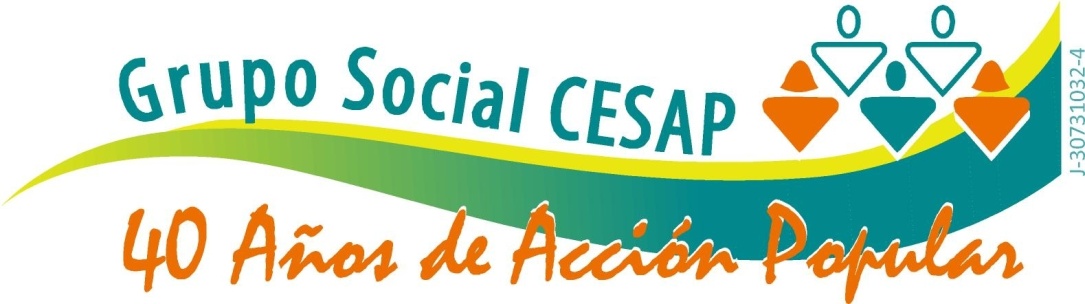 08:00 - 08:3008:00 - 08:3008:00 - 08:30Recepción     Café     Registro    Inscripción   Recepción     Café     Registro    Inscripción   Recepción     Café     Registro    Inscripción   Recepción     Café     Registro    Inscripción   08:30 - 09:0008:30 - 09:0008:30 - 09:00Bienvenida  al Encuentro de la Acción Popular (moderador del evento)Instalación del medio de comunicación Radio Bemba.Bienvenida  al Encuentro de la Acción Popular (moderador del evento)Instalación del medio de comunicación Radio Bemba.Bienvenida  al Encuentro de la Acción Popular (moderador del evento)Instalación del medio de comunicación Radio Bemba.Bienvenida  al Encuentro de la Acción Popular (moderador del evento)Instalación del medio de comunicación Radio Bemba.VER HACIA ATRÁS:    VIVENCIAS Y APRENDIZAJESVER HACIA ATRÁS:    VIVENCIAS Y APRENDIZAJESVER HACIA ATRÁS:    VIVENCIAS Y APRENDIZAJESVER HACIA ATRÁS:    VIVENCIAS Y APRENDIZAJESVER HACIA ATRÁS:    VIVENCIAS Y APRENDIZAJESVER HACIA ATRÁS:    VIVENCIAS Y APRENDIZAJESVER HACIA ATRÁS:    VIVENCIAS Y APRENDIZAJES09:00 - 09:4509:00 - 09:4509:00 - 09:45Una visión panorámica de la historia venezolana entre 1974-2014Una visión panorámica de la historia venezolana entre 1974-2014Una visión panorámica de la historia venezolana entre 1974-2014Una visión panorámica de la historia venezolana entre 1974-2014CuchicheoCuchicheoCuchicheoCuchicheo09:50 - 10:3509:50 - 10:3509:50 - 10:35Políticas sociales en Venezuela entre 1974-2014Políticas sociales en Venezuela entre 1974-2014Políticas sociales en Venezuela entre 1974-2014Políticas sociales en Venezuela entre 1974-201410:35 – 10:4510:35 – 10:4510:35 – 10:45Primera emisión de Radio BembaPrimera emisión de Radio BembaPrimera emisión de Radio BembaPrimera emisión de Radio Bemba10:45 - 11:3010:45 - 11:3010:45 - 11:30Leyes y participación de la comunidad entre 1974-2014Leyes y participación de la comunidad entre 1974-2014Leyes y participación de la comunidad entre 1974-2014Leyes y participación de la comunidad entre 1974-2014CuchicheoCuchicheoCuchicheoCuchicheo11:35 - 12:2011:35 - 12:2011:35 - 12:20Incidencia pública de las organizaciones ciudadanas entre 1974-2014Incidencia pública de las organizaciones ciudadanas entre 1974-2014Incidencia pública de las organizaciones ciudadanas entre 1974-2014Incidencia pública de las organizaciones ciudadanas entre 1974-201412:20 – 12:3012:20 – 12:3012:20 – 12:30Segunda emisión de Radio BembaSegunda emisión de Radio BembaSegunda emisión de Radio BembaSegunda emisión de Radio Bemba12:30 - 01:4512:30 - 01:4512:30 - 01:45Almuerzo ligero y festivoAlmuerzo ligero y festivoAlmuerzo ligero y festivoAlmuerzo ligero y festivo                                                 A DÓNDE VAMOS:  RETOS Y DESAFIOS                                                 A DÓNDE VAMOS:  RETOS Y DESAFIOS                                                 A DÓNDE VAMOS:  RETOS Y DESAFIOS                                                 A DÓNDE VAMOS:  RETOS Y DESAFIOS                                                 A DÓNDE VAMOS:  RETOS Y DESAFIOS                                                 A DÓNDE VAMOS:  RETOS Y DESAFIOS                                                 A DÓNDE VAMOS:  RETOS Y DESAFIOS01:45 - 03:1501:45 - 03:15Distribución en varios espacios para el intercambio en grupos:Temas a abordarDistribución en varios espacios para el intercambio en grupos:Temas a abordar01:45 - 03:1501:45 - 03:15Organización y Participación socio-comunitariaSostenibilidad y desarrollo de organizaciones socialesEspacios y estrategias de articulación para la acción popular La igualdad de derechos y su exigibilidadLas formas de inclusión y el abordaje de la diversidad Preguntas clave:¿Cómo lo vemos?, ¿Qué hemos hecho?, ¿Cuáles son los retos?Organización y Participación socio-comunitariaSostenibilidad y desarrollo de organizaciones socialesEspacios y estrategias de articulación para la acción popular La igualdad de derechos y su exigibilidadLas formas de inclusión y el abordaje de la diversidad Preguntas clave:¿Cómo lo vemos?, ¿Qué hemos hecho?, ¿Cuáles son los retos?03:30 - 04:00Puesta en Común de las principales reflexiones compartidas en cada grupoPuesta en Común de las principales reflexiones compartidas en cada grupoPuesta en Común de las principales reflexiones compartidas en cada grupoPuesta en Común de las principales reflexiones compartidas en cada grupoPuesta en Común de las principales reflexiones compartidas en cada grupo04:00 - 04:10Segunda emisión de Radio BembaSegunda emisión de Radio BembaSegunda emisión de Radio BembaSegunda emisión de Radio BembaSegunda emisión de Radio Bemba                                                CELEBRACION ANIVERSARIO CESAP                                                CELEBRACION ANIVERSARIO CESAP                                                CELEBRACION ANIVERSARIO CESAP                                                CELEBRACION ANIVERSARIO CESAP                                                CELEBRACION ANIVERSARIO CESAP                                                CELEBRACION ANIVERSARIO CESAP04:15 - 04:45Bautizo “40 años de Cesap. Una trayectoria de actuación en Acción Popular”. Armando Janssens y Charo Méndez.Bautizo “40 años de Cesap. Una trayectoria de actuación en Acción Popular”. Armando Janssens y Charo Méndez.Bautizo “40 años de Cesap. Una trayectoria de actuación en Acción Popular”. Armando Janssens y Charo Méndez.Bautizo “40 años de Cesap. Una trayectoria de actuación en Acción Popular”. Armando Janssens y Charo Méndez.Bautizo “40 años de Cesap. Una trayectoria de actuación en Acción Popular”. Armando Janssens y Charo Méndez.04:45 - 06:00Actividad musical y brindisActividad musical y brindisActividad musical y brindisActividad musical y brindisActividad musical y brindis